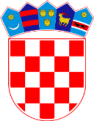           REPUBLIKA  HRVATSKASISAČKO-MOSLAVAČKA ŽUPANIJA         OSNOVNA  ŠKOLA  SUNJAKLASA: 112-03/21-01/22URBROJ: 2176-20-01-21-12Sunja, 17. studenoga 2021.Predmet: 	Obavijest o natječaju za radno mjesto učitelj/učiteljica engleskog jezika na određeno puno radno vrijeme (40 sati tjedno) – 1 izvršitelj, zamjena za rodiljni/ roditeljski dopustIzvješćujemo Vas da je prema natječaju za radno mjesto učitelj/učiteljica engleskog jezika objavljenom dana 22.10.2021. na mrežnim stranicama i oglasnim pločama Hrvatskog zavoda za zapošljavanje te mrežnim stranicama i oglasnoj ploči Osnovne škole Sunja dana 15.11.2021. sklopljen ugovor o radu s Melitom Lukačević.Ugovor o radu sklopljen je na određeno puno radno vrijeme (40 sati tjedno), do povratka učiteljice na rad s rodiljnog/roditeljskog dopusta ili ispunjenja uvjeta iz članka 128. stavka 3. Zakona o odgoju i obrazovanju u osnovnoj i srednjoj školi, odnosno najduže do pet mjeseci u kojem roku je potrebno ponoviti natječaj, jer niti jedan kandidat ne udovoljava uvjetima natječaja kao stručna zamjena. 																						Ravnatelj									Ilija Potkonjak, dipl.uč., v.r.